История одного исследованияМельникова  Любовь АлександровнаПедагог дополнительного образованиямузыкального отделенияструктурного подразделения «Школа  искусств»МБОУ «СОШ №54» г. Чебоксары  е-mail: cheb-sosh54@yandex.ru Уважаемые коллеги хочется поделиться опытом  одного из ученических исследований. Оно посвящено истории рода, истории чувашской  семьи, насчитывающей около 300 человек. А начиналась эта работа год назад …. Моя ученица, Семенова Елена, учащаяся  1 класса музыкального отделения  структурного подразделения «Школы искусств», съездила летом  на родину отца  и посетила семейный праздник, посвященный 305-летию рода. А осенью привезла  альбом с  семейными  фотографиями, видеоматериалы с  праздника в селе Урмандеево Аксубаевского района Республики Татарстан. 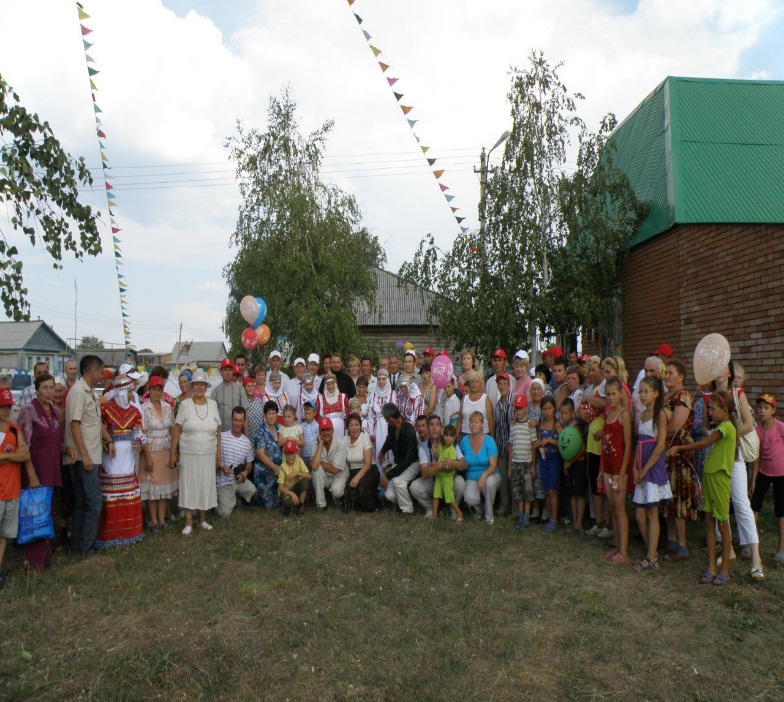 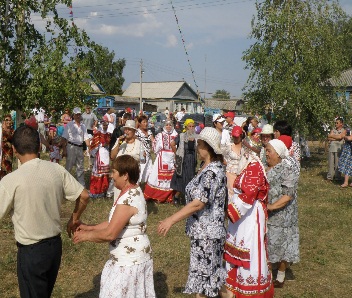 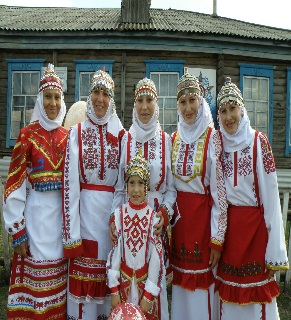 Уникальность семьи заключается в том, что многочисленная семья чувашей проживает на территории республики Татарстан и сохраняет свои  традиции и обычаи. Мы решили исследовать   историю  рода, собрать информацию из различных источников и совершить экскурсию  по истории  рода  Семеновых. Мы преследовали единственную цель – познакомить   и заинтересовать  друзей и одноклассников  процессом исследования своей родословной и национальной культуры.В нашей работе мы постаралась ответить на следующие вопросы: Сохранилась ли информация о роде Семеновых? Сколько лет  роду и существует ли генеалогическое древо? Каким ремеслом они занимались? Есть ли свой родовой знак, вышивка, песня? Из различных источников мы выяснили, что родное село Семеновых, Урмандеево прославлено многими интересными фактами и выдающимися людьми:1) в 1909г. в селе, воспитанник Симбирской чувашской школы Ф.Иванов записал историческое предание «Гибель Савруш-батора»;2) в 20-е годы XX века Григорий Калинин написал песню, ставшую визитной карточкой  Урмандеево;3) урмандеевская земля – Родина  братьев: поэта  М. П. Сениэля (псевдоним) и прозаика И. П. Егорова.Урмандеево находится на правом берегу реки Саврушка («савручи» - «красивый). Историческое название села Урмандеево (Саврăшпуç) – Берёзовый Овраг. По рассказам жителей Старых Савруш, Урмандеево основали некрещеные чуваши Вурмандей и Кармандей, которые прибыли из деревни Шигали. Жители соседних деревень называли умардеевцев лесными жителями. Вокруг деревни был огромный лес с дубравами. Один из оставшихся дубов-великанов –  «Гавриил-дуб», который простоял до 1950-х годов. Число жителей в начале 19 века насчитывалось – 22  человека,   на сегодняшний момент, в 2017 году – 562  человек. Многие ребята не обладают информацией о значении  фамилия своего рода. Фамилия Семенов ведет свое начало от церковного – Симеон, что в переводе  означает «услышанный Богом в молитве». В нашем случае выяснилось, что род основан в 1710 году (первая запись в летописи: 18  июня 1710 года – родился   Семён). В личных архивах нам удалось найти родовой знак Семёновых – деталь от ткацкого станка с   изображением птичьей  ноги. 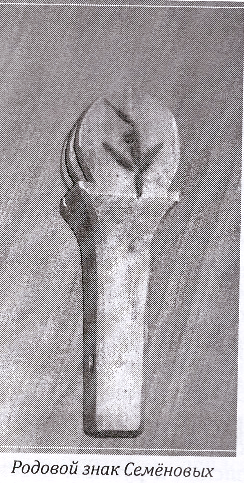 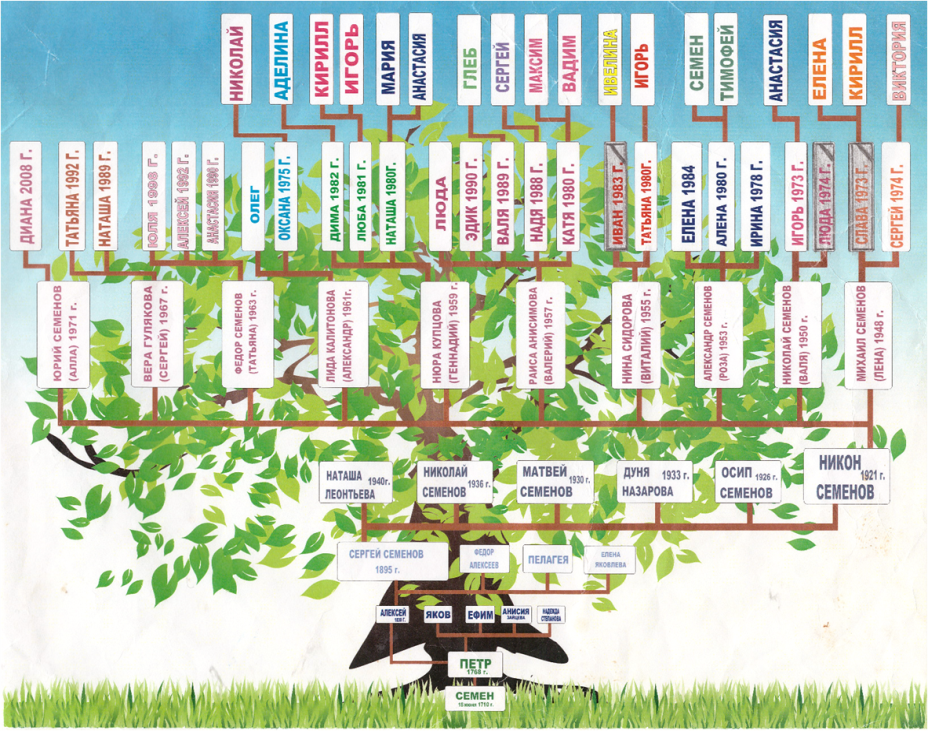 С древних времен чуваши сохраняли традиции проведения массовых мероприятий с участием музыкантов, использовавших старинные музыкальные инструменты. Участвуя во II межрегиональном конкурсе юных музыковедов, искусствоведов и экскурсоводов «Беседы с музыкой», мы делали упор на знакомство с яркими представителями Семеновых, увлеченных музыкой.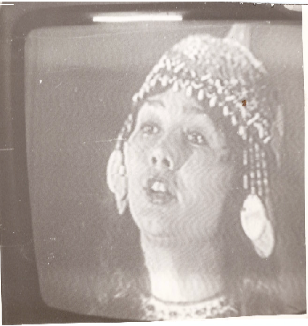 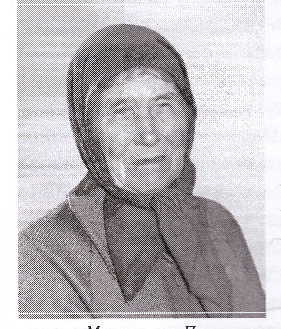 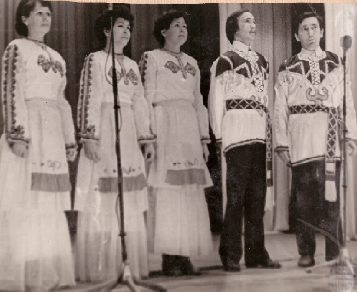 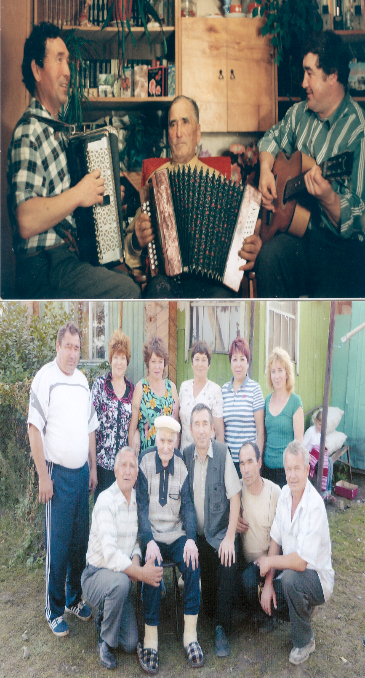 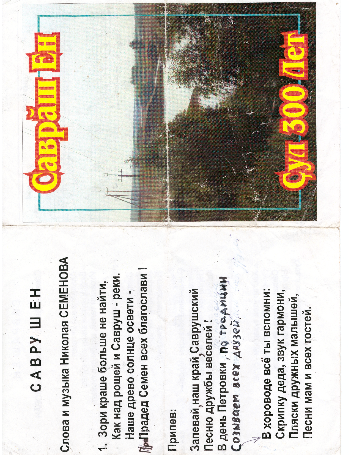 	1.Пелагея Алексеевна Максимова (Семёнова) -  хранительница  чувашских народных песен; 2.Наталья Сергеевна на Республиканском смотре-конкурсе семейных ансамблей в 1970-х годах;3.Ансамбль «Сарнаи». Руководитель – композитор   Н. Эриванов;4. Семейный ансамбль: Никон Сергеевич и сыновья;5.Песня Николая Никоновича Семенова –  «Саврушень» (программка)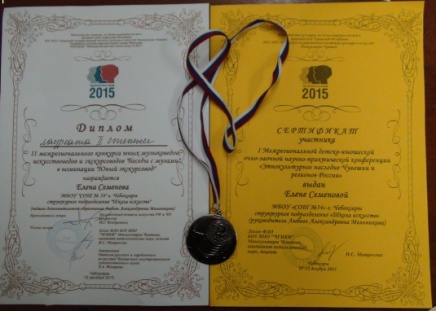 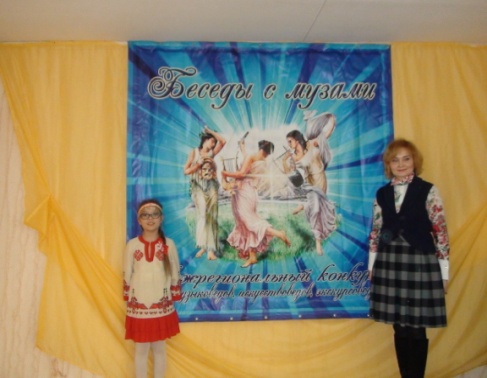 Вдохновившись  успешным участием в конкурсе, мы решили продолжить наше исследование. Особую благодарность за помощь в исследовании  хотелось бы выразить  всем близким родственникам. Этот проект объединил и сплотил бабушек и дедушек. Они воссоздали чувашский национальный костюм для своей любимой внучки (частично восстановили, а что-то создали заново). 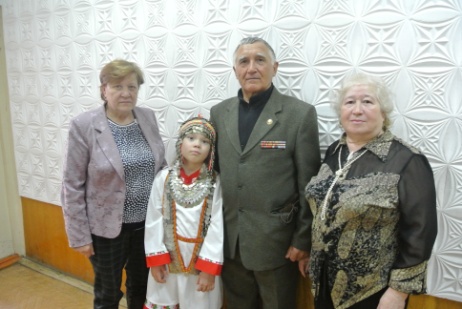 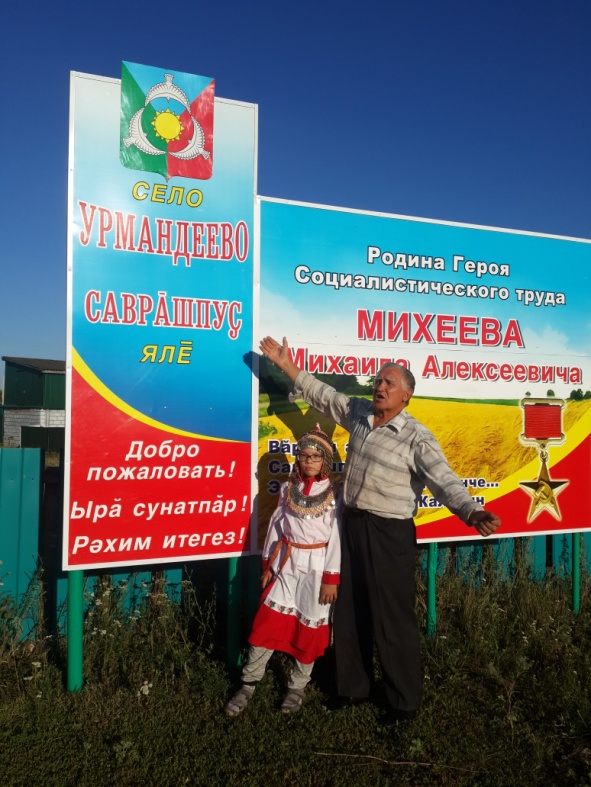 Этот проект познакомил и объединил многочисленных представителей семьи Семеновых, проживающих на территории нашей страны. С помощью сети интернет  они стали общаться, а мы получили много интересных  и уникальных материалов. Нам удалось познакомиться с  многочисленными материалами об участии Семеновых  в  Первой мировой войне (1914-1918гг.), Гражданской войне (1917-1923гг.) и Великой отечественной войне (1941-1945гг.). 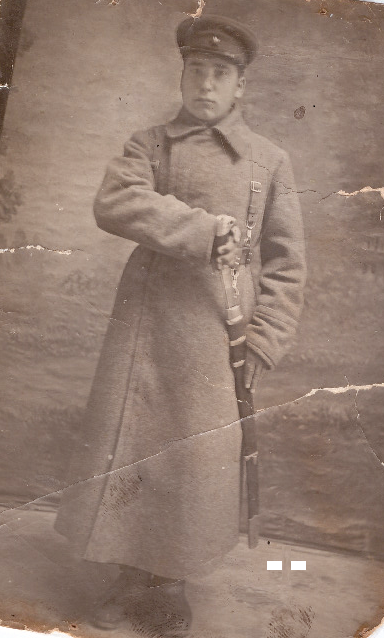 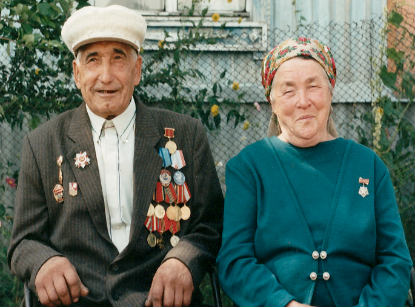 Представители рода Семеновых сумели сохранить яркие образцы народного творчества:  чувашские народные песни, рассказы об  истории происхождения деревни, о старинных обрядах.  На  примере рода показано, как органично сопровождала музыка всех Семеновых на протяжении многих поколений, как помогала и помогает  в жизни в трудные минуты, как объединяла все поколения семьи: и стар и мал  поют и играют на различных инструментах. «Путешествуя» по Аксубаевскому району мы познакомились: с  родовым знаком,  с любимыми чувашскими  народными песнями, с семейным инструментом – скрипкой, с  яркими представителями  семьи Семеновых, играющими на различных музыкальных инструментах. 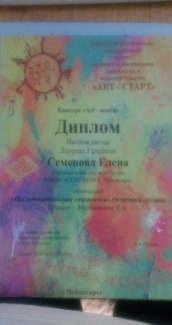 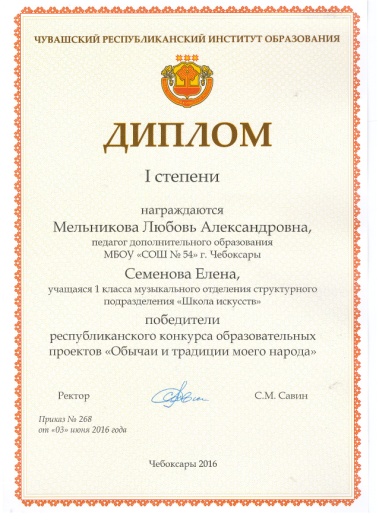 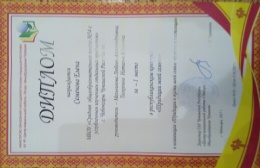 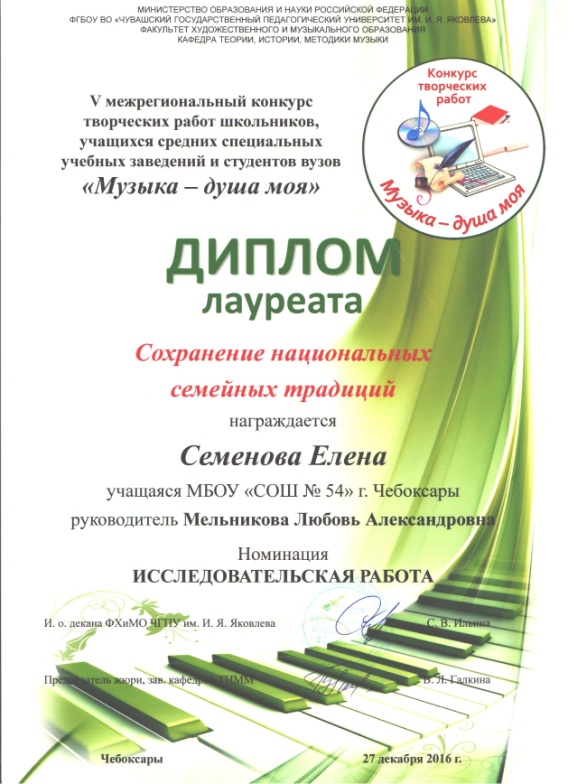 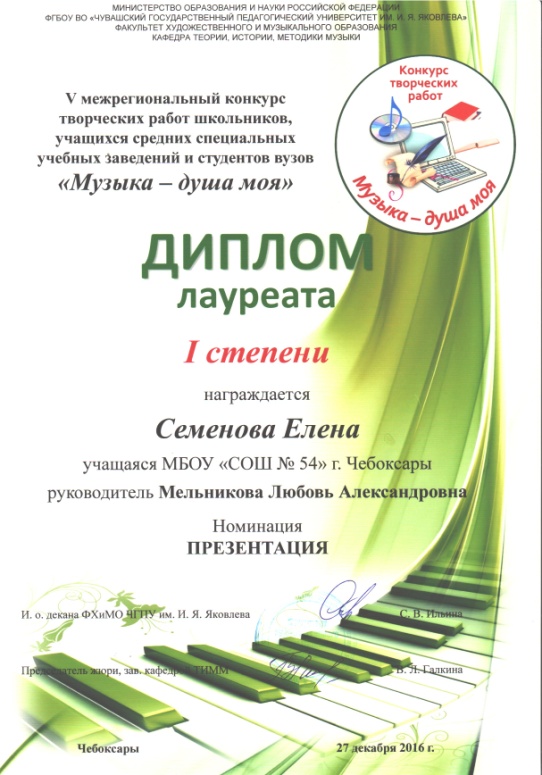 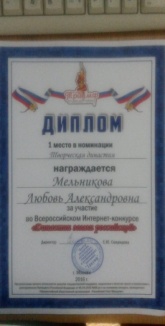 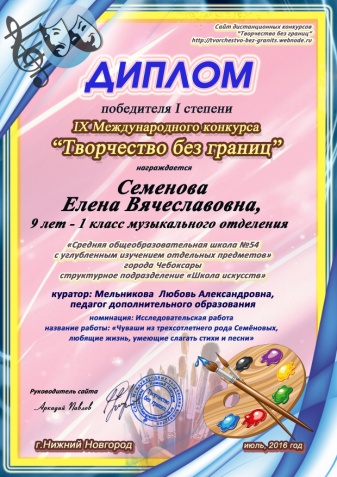 С этим исследовательским проектом мы поучаствовали в следующих конкурсах и заняли почетное  I место:в городском конкурсе «Art-media»в номинации «Исследовательская страничка»;в Республиканском конкурсе образовательных проектов «Обычаи и традиции моего народа» в номинации «Этнокультурный продукт» ЧРИО;в Республиканском конкурсе «Традиции моей семьи» в номинации «Традиции в жизни моей семьи: прошлое  и настоящее» ЭТКЕР; в V Межрегиональном конкурсе творческих работ школьников, учащихся средних специальных учебных заведений и студентов вузов  «Музыка – душа моя» в номинациях  «Исследовательская работа» и «Презентация»;во  Всероссийском Интернет-конкурсе «Династии земли российской» в номинации «Творческая династия»;в IX Международном конкурсе  «Творчество без границ» в номинации «Исследовательская работа»;Пока живы предки – нужно успеть перенять и запомнить самое главное – любовь к корням, к Чувашии, её выдающимся представителям,  и не терять своей самобытной  культуры. Список используемой литературы1.Газета «Сельская Новь» среда 7 января 2009г.- Издатель: ОАО «Татмедиа», 420097, г.Казань, ул. Академика, 22.Личный архив Николая Никоновича Семёнова (черновики, ноты, песни, фотографии).3.Личный Архив Михаила Никоновича Семёнова (фотографии)4.Степанова И.М., Михайлова В.М.  «Путешествие по родному краю». Истории деревень, сёл и посёлков Аксубаевского района Республики Татарстан. Часть3. – Чебоксары: «Новое Время», 2014. – 272с.